ROTINA DO TRABALHO PEDAGÓGICO PARA SER REALIZADAEM EM DOMICILIO (BII-C) - Prof.ª EDNÉIA > Data: 01/06 a 05/06 de 2020Creche Municipal “Maria Silveira Mattos”Segunda-feira			                           		 Terça-feira					           Quarta-feira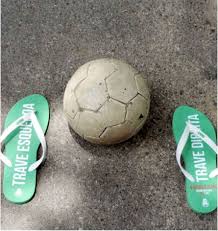 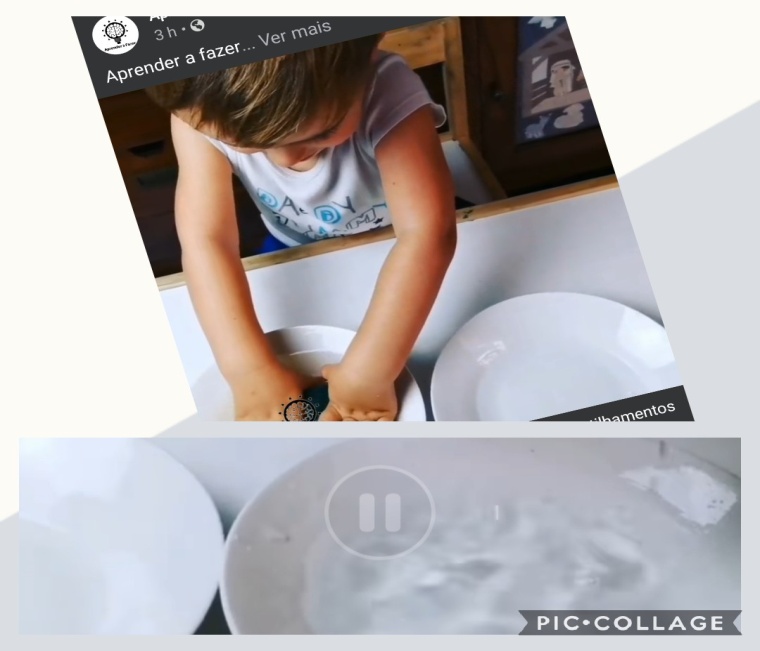 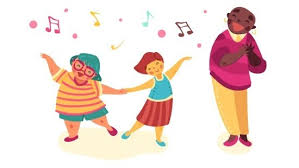              Quinta-feira						      				      Sexta-feira				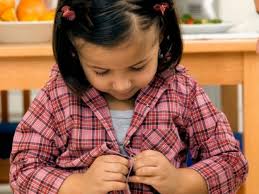 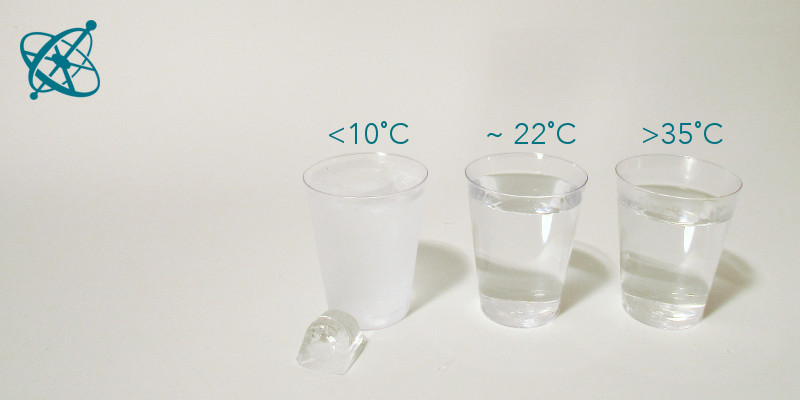 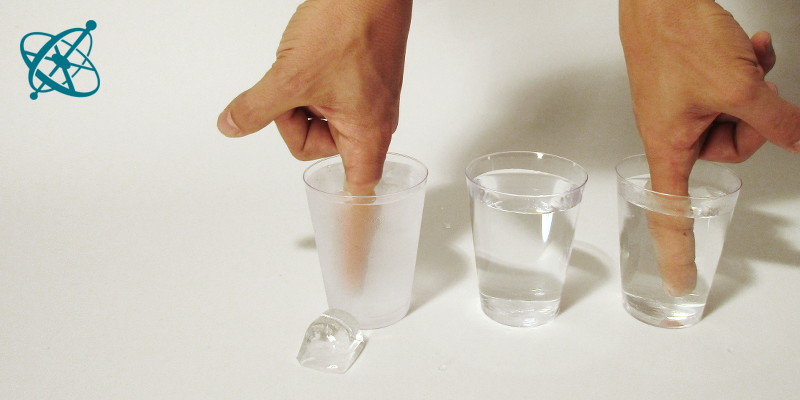 SEGUNDA-FEIRATERÇA-FEIRAQUARTA-FEIRAQUINTA-FEIRASEXTA-FEIRA*** BERÇÁRIO II-B*Fazer a leitura para sua criança: O que eu vou ser (o texto estará disponível no grupo)* Atividade de acompanhamento.- Acompanhar a semente de feijão, regando e observando o processo da sua germinação.* Estimulação da Concentração Motora e Equilíbrio- Improvise uma pequena trave e uma bola, a bola pode ser de trapo (pano embrulhado, ou de papel enrolado com fita), brinque de chutar a bola ao gol, incentivando a criança a prestar atenção na direção em que a bola deve ir! Brinque junto, incentive e torça!*** BERÇÁRIO II-B*Fazer a leitura para sua criança: A Cigarra e a Formiga (o texto estará disponível no grupo)* Estimulação do Tônus Muscular e Concentração com esponja- Pegar dois pratos, um com água e o outro sem. O aluno deverá molhar a esponja em um prato, jogando a água no outro, até transferir toda a água do primeiro prato para o segundo.*** BERÇÁRIO II-B* Vídeo: O Gato Xadrez - Varal de Históriashttps://www.youtube.com/watch?v=h0h3XTJmysM* Estimulação da Percepção Corporal Coordenação Motora – Roda de músicas.- Sente com sua família em roda e ensine à criança as músicas que costumava ouvir e cantar na sua infância, aproveitando este momento para aprender com seu filho (a) as músicas que ele aprendeu na creche. *** BERÇÁRIO II-B*Fazer a leitura para sua criança: O Gato Xadrez (o texto estará disponível no grupo)* Estimulação da Autonomia, Habilidade e Destreza - Aprendendo a se vestir.- Disponha algumas peças de roupas da criança para que ela tente se vestir sozinha, caso apresente dificuldade o adulto auxiliará, podendo começar por peças bem fáceis e ir aumentando a dificuldade.*** BERÇÁRIO II-B* Vídeo: Emoções - Cocoricóhttps://www.youtube.com/watch?time_continue=18&v=pBCUkNuCrIM&feature=emb_logo* Estimulação das Sensações: Quente ou Frio.- Coloque alguns copinhos com agua morna do chuveiro e outros com água gelada, vende os olhos de seu filho e peça para que vá colocando os dedinhos dentro dos copos e ir dizendo se está quente ou frio. 